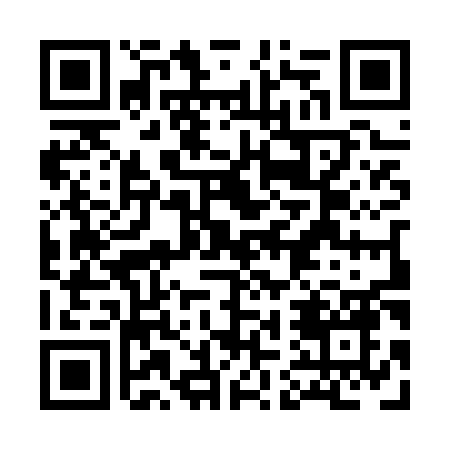 Prayer times for Cody's Corners, Ontario, CanadaWed 1 May 2024 - Fri 31 May 2024High Latitude Method: Angle Based RulePrayer Calculation Method: Islamic Society of North AmericaAsar Calculation Method: HanafiPrayer times provided by https://www.salahtimes.comDateDayFajrSunriseDhuhrAsrMaghribIsha1Wed4:466:161:216:198:259:562Thu4:446:151:206:208:279:573Fri4:436:141:206:208:289:594Sat4:416:121:206:218:2910:005Sun4:396:111:206:228:3010:026Mon4:376:101:206:228:3110:047Tue4:366:081:206:238:3210:058Wed4:346:071:206:248:3310:079Thu4:326:061:206:248:3410:0810Fri4:316:051:206:258:3610:1011Sat4:296:041:206:268:3710:1212Sun4:276:021:206:268:3810:1313Mon4:266:011:206:278:3910:1514Tue4:246:001:206:278:4010:1615Wed4:235:591:206:288:4110:1816Thu4:215:581:206:298:4210:1917Fri4:205:571:206:298:4310:2118Sat4:185:561:206:308:4410:2219Sun4:175:551:206:308:4510:2420Mon4:165:551:206:318:4610:2521Tue4:145:541:206:328:4710:2722Wed4:135:531:206:328:4810:2823Thu4:125:521:206:338:4910:3024Fri4:105:511:206:338:5010:3125Sat4:095:511:216:348:5110:3226Sun4:085:501:216:348:5210:3427Mon4:075:491:216:358:5310:3528Tue4:065:491:216:358:5410:3629Wed4:055:481:216:368:5410:3830Thu4:045:471:216:378:5510:3931Fri4:035:471:216:378:5610:40